Automotive Technology 6th EditionChapter 67 – Heating and Air-Conditioning System ServiceLesson PlanCHAPTER SUMMARY: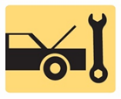 1. Blower motor service, cooling system service, and refrigerant recovery procedures2. Evacuation procedures, noncondensable gases and refrigerant recycling3. Recharging a system and retrofitting a CFC-12 system to an HFC-124A system4. Compressor service, condenser service, and evaporator service5. Receiver/drier or accumulator/drier service and orifice tube/expansion valve service_____________________________________________________________________________________OBJECTIVES: 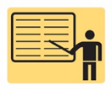 1. Discuss blower motor service, cooling system service, and refrigerant recovery procedures. 2. Describe evacuation procedures and how to identify noncondensable gas in refrigerant. 3. Explain how to recycle refrigerants, recharge a system, and retrofit a CFC-12 system to an HFC-134A system. 4. Describe how to service the compressor, condenser, evaporator, receiver/drier or accumulator/drier, and orifice tube/expansion valve.____________________________________________________________________________________RESOURCES: (All resources may be found at http://www.jameshalderman.com) Internet access required to hyperlink.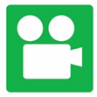 1. Task Sheet ASE (A7-B-1) P-1, (A7-B-2) P-2, (A7-B-3) P2: Air Conditioning Compressor Service2. Task Sheet ASE (A7-B-7) P-1: Inspect the Air Conditioning Condenser3. Task Sheet ASE (A7-B-8) P-2: Receiver/Drier Accumulator Drier4.  Task Sheet ASE (A7-B-9) P-1: Replace Expansion Valve/Orifice Tube5. Task Sheet ASE (A7-B-6) P-2: A/C Hoses and Lines6. Task Sheet ASE (A7-B-10) P-1: Evaporator Housing Drain7. Task Sheet ASE (A7-B-12) P-2, (A7-C-4) P-2: Evaporator Replacement8. Task Sheet ASE (A7-B-13) P-2: Condenser Replacement9. Task Sheet ASE (A7-C-1) P-1: Inspect Belts and Hoses10. Task Sheet ASE (A7-E-1) P-1: Refrigerant Handling Equipment11. Task Sheet ASE (A7-E-2) P-1: Identify and Recover Refrigerant12. Task Sheet ASE (A7-E-3) P-1: Recycle Refrigerant13. Task Sheet ASE (A7-E-1) P-1: Evacuate and Charge A/C System14. Chapter PowerPoint 15. Chapter Crossword Puzzle and Word Search 16. Videos: (A7) Heating & Air Conditioning Videos17. Animations: (A7) Heating & Air Conditioning Animations____________________________________________________________________________________Automotive Technology 6th EditionChapter 67 – Heating and Air-Conditioning System ServiceLesson PlanACTIVITIES: 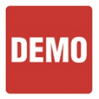 1. Task Sheet ASE (A7-B-1) P-1, (A7-B-2) P-2, (A7-B-3) P2: Have students complete Air Conditioning Compressor Service Task Sheet.2. Task Sheet ASE (A7-B-7) P-1: Have students complete Inspect the Air Conditioning Condenser Task Sheet. 3. Task Sheet ASE (A7-B-8) P-2: Have students complete Receiver/Drier Accumulator Drier Task Sheet.4.  Task Sheet ASE (A7-B-9) P-1: Have students complete Replace Expansion Valve/Orifice Tube Task Sheet.5. Task Sheet ASE (A7-B-6) P-2: Have students complete A/C Hoses and Lines Task Sheet.6. Task Sheet ASE (A7-B-10) P-1: Have students complete Evaporator Housing Drain Task Sheet. Task Sheet.7. Task Sheet ASE (A7-B-12) P-2, (A7-C-4) P-2: Have students complete Evaporator Replacement Task Sheet.8. Task Sheet ASE (A7-B-13) P-2: Have students complete Condenser Replacement Task Sheet.9. Task Sheet ASE (A7-C-1) P-1: Have students complete Inspect Belts and Hoses Task Sheet.10. Task Sheet ASE (A7-E-1) P-1: Have students complete Refrigerant Handling Equipment Task Sheet.11. Task Sheet ASE (A7-E-2) P-1: Have students complete Identify and Recover Refrigerant Task Sheet.12. Task Sheet ASE (A7-E-3) P-1: Have students complete Recycle Refrigerant Task Sheet.13. Task Sheet ASE (A7-E-1) P-1: Have students complete Evacuate and Charge A/C System Task Sheet.         _____________________________________________________________________________________ASSIGNMENTS: 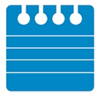 1. Chapter crossword and word search puzzles. 2. Complete end of chapter 10 question quiz. _____________________________________________________________________________________CLASS DISCUSSION: 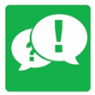 1. Review and group discussion chapter Frequently Asked Questions and Tech Tips sections. 2. Review and group discussion of the five (5) chapter Review Questions._____________________________________________________________________________________NOTES AND EVALUATION: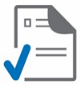 _____________________________________________________________________________________